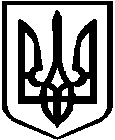 УкраїнаБЕРДИЧІВСЬКА РАЙОННА РАДАЖИТОМИРСЬКОЇ ОБЛАСТІП Р О Т О К О Л №1 Засідання постійної комісії районної ради з гуманітарних питань, охорони здоров’я та культури15.12.2020 року                                      Присутні: Хмелівський В.Й., Муц В.П., Луцька Д.В., Самчик М.М., Порхун О.М.,Кравчук А.А., Яригін П.І.Запрошені: Діхтяр В.І. – заступник голови районної радиПоліщук В.В. - головний спеціаліст виконавчого апарату районної радиПОРЯДОК ДЕННИЙПро обрання заступника та секретаря постійної комісії районної ради.	Доповідач: Хмелівський В.Й. - голова постійної комісіїПро Регламент роботи районної ради.Доповідач: Поліщук В.В. - головний спеціаліст виконавчого апарату районної радиПро Положення про постійні комісії районної ради.Доповідач: Поліщук В.В. - головний спеціаліст виконавчого апарату районної радиПро утворення президії районної ради.Доповідач: Поліщук В.В. - головний спеціаліст виконавчого апарату районної радиРізнеСЛУХАЛИ:Хмелівського В.Й. - голову постійної комісії про порядок              денний засідання. Вніс пропозицію включити в різному питання про Програму культурного розвитку Бердичівського району.ВИРІШИЛИ: затвердити порядок деннийГолосували «за» - 7, «проти» - 0, «утримались» - 01.СЛУХАЛИ:Хмелівського В.Й. голову постійної комісії про обрання заступника та секретаря постійної комісії районної ради. Запропонував обрати заступником голови комісії Луцьку Д.В., а секретарем комісії Самчик М.М. ВИРІШИЛИ:	Обрати заступником голови постійної комісії Луцьку Д.В.   Голосували «за» - 7, «проти» - 0, «утримались» - 0ВИРІШИЛИ:	Обрати секретарем постійної комісії Самчик М.М.   Голосували «за» - 7, «проти» - 0, «утримались» - 02.СЛУХАЛИ: Поліщука В.В.- головного спеціаліста виконавчого апарату 				      Бердичівської районної ради про Регламент роботи районної 				      ради, який зазначив, що робоча група, створена відповідно до  			      рішення районної ради для підготовки Регламенту надала 				      пропозиції щодо змін в Регламент.ВИРІШИЛИ:внести дане питання на розгляд і затвердження сесіїГолосували «за» - 7, «проти» - 0, «утримались» - 03.СЛУХАЛИ: Поліщука В.В.- про Положення про постійні комісії районної 			      радиВИРІШИЛИ:внести дане питання на розгляд і затвердження сесіїГолосували «за» - 7, «проти» - 0, «утримались» - 04.СЛУХАЛИ: Поліщука В.В.- про утворення президії районної ради, який зауважив, що президія районної ради є дорадчим органом , що утворюється відповідно до ст. 57 Закону України «Про місцеве самоврядування в Україні» для вироблення, узгодження пропозицій та рекомендацій з основних питань діяльності районної ради, координації роботи постійних комісій.ВИРІШИЛИ:внести дане питання на розгляд і затвердження сесіїГолосували «за» - 7, «проти» - 0, «утримались» - 0РІЗНЕСЛУХАЛИ:Хмелівського В.Й. – про Програму культурного розвитку Бердичівського району, який повідомив, що для розвитку культури, збереженню самобутніх традицій та культурно-історичних цінностей українського народу, збереженню його культурно-духовної спадщини, створенню умов для творчої активності громадян Бердичівського району, підтримки розвитку культури, забезпечення доступності до культурних надбань і культурних ресурсів, відкритості культурної системи, потрібно запропонувати об’єднаним територіальним громад новоутвореного Бердичівського району включити до програм культурного розвитку для щорічного проведення наступні заходи: 			- Вчорайшенська сільська ОТГ, Червоненська селищна ОТГ – започаткувати Всеукраїнську літературну премію імені Володимира Шинкарука (мала проза, поезії);			- Ружинська селищна ОТГ – започаткувати Пленер художників у Немиринцях(в рамках Фестиваю «Купальські роси»);			- Бердичівська міська ОТГ, Ружинська селищна ОТГ – започаткувати Міжнародну літературну премію імені Оноре де Бальзака (романи), Літературно – мистецький конкурс «444 листи»			- Бердичівська міська ОТГ, Семенівська сільська ОТГ – започаткувати Міжнародну літературну премію імені Джозефа Конрада (велика проза, есе);			- Бердичівська міська ОТГ – започаткувати Міжнародну літературну премію Імені Всеволода Нестайка (твори для дітей та юнацтва);			-   Бердичівська міська ОТГ – провести другий Конкурс дитячого малюнку «Екслібрис» імені Наталії Чебаненко (образотворче мистецтво);			- Бердичівська міська ОТГ  - провести третій Фестиваль –конкурс авторської пісні та пісенної лірики імені Віктора Ізотова «Бердичів скликає друзів» (конкурси бардівської пісні та поетичний);			- Райгородоцька сільська ОТГ  - започаткувати щорічний конкурс Мистецький форум «Герої не вмирають»;			-  Краснопільска сільска ОТГ – започаткувати Всеукраїнську літературну премію імені Клима Поліщука (патріотична проза і поезія)			- Швайківська сільська ОТГ – започаткувати Літературну премію імені Олександр Кухарчука (історична проза)			- Андрушівська міська ОТГ – започаткувати Всеукраїнську літературну премію імені сестер Морозових (переклад, поезії);			- Гришковецька селищна ОТГ  - започаткувати Літературну студію «Перша ластівка».ВИРІШИЛИ:рекомендувати об’єднаним територіальним громадам Бердичівського району включити до програм культурного розвитку проведення щорічних заходів: - Вчорайшенська сільська ОТГ, Червоненська селищна ОТГ – започаткувати Всеукраїнську літературну премію імені Володимира Шинкарука (мала проза, поезії);			- Ружинська селищна ОТГ – започаткувати Пленер художників у Немиринцях(в рамках Фестиваю «Купальські роси»);			- Бердичівська міська ОТГ, Ружинська селищна ОТГ – започаткувати Міжнародну літературну премію імені Оноре де Бальзака (романи), Літературно – мистецький конкурс «444 листи»			- Бердичівська міська ОТГ, Семенівська сільська ОТГ – започаткувати Міжнародну літературну премію імені Джозефа Конрада (велика проза, есе);			- Бердичівська міська ОТГ – започаткувати Міжнародну літературну премію Імені Всеволода Нестайка (твори для дітей та юнацтва);			-   Бердичівська міська ОТГ – провести другий Конкурс дитячого малюнку «Екслібрис» імені Наталії Чебаненко (образотворче мистецтво);			- Бердичівська міська ОТГ  - провести третій Фестиваль –конкурс авторської пісні та пісенної лірики імені Віктора Ізотова «Бердичів скликає друзів» (конкурси бардівської пісні та поетичний);			- Райгородоцька сільська ОТГ  - започаткувати щорічний конкурс Мистецький форум «Герої не вмирають»;			-  Краснопільска сільска ОТГ – започаткувати Всеукраїнську літературну премію імені Клима Поліщука (патріотична проза і поезія)			- Швайківська сільська ОТГ – започаткувати Літературну премію імені Олександр Кухарчука (історична проза)			- Андрушівська міська ОТГ – започаткувати Всеукраїнську літературну премію імені сестер Морозових (переклад, поезії);			- Гришковецька селищна ОТГ  - започаткувати Літературну студію «Перша ластівка».Голосували «за» - 7, «проти» - 0, «утримались» - 0Голова постійної комісії                             Секретар постійної комісії                                              _______Хмелівський В.Й.                          __________Самчик М.М.